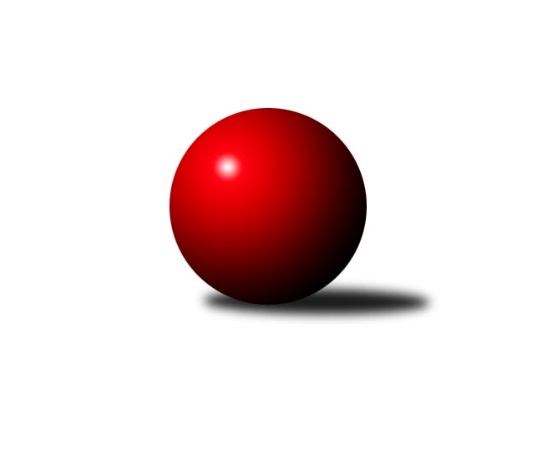 Č.17Ročník 2011/2012	20.2.2012Nejlepšího výkonu v tomto kole: 1732 dosáhlo družstvo: TJ Horní Benešov ˝D˝Meziokresní přebor-Bruntál, Opava 2011/2012Výsledky 17. kolaSouhrnný přehled výsledků:TJ Opava ˝D˝	- TJ Horní Benešov ˝D˝	0:10	1527:1732		20.2.TJ Sokol Chvalíkovice ˝B˝	- TJ Kovohutě Břidličná ˝C˝	8:2	1695:1625		20.2.KK Minerva Opava ˝C˝	- TJ Jiskra Rýmařov˝D˝	8:2	1669:1614		20.2.RSKK Raciborz	- TJ Jiskra Rýmařov ˝C˝	8:2	1525:1480		20.2.Tabulka družstev:	1.	TJ Sokol Chvalíkovice ˝B˝	13	12	0	1	110 : 20 	 	 1622	24	2.	TJ Horní Benešov ˝D˝	14	12	0	2	102 : 38 	 	 1613	24	3.	RSKK Raciborz	14	8	1	5	78 : 62 	 	 1568	17	4.	KK Minerva Opava ˝C˝	14	8	0	6	78 : 62 	 	 1550	16	5.	TJ Jiskra Rýmařov ˝C˝	14	6	2	6	59 : 81 	 	 1553	14	6.	TJ Kovohutě Břidličná ˝C˝	15	6	1	8	70 : 80 	 	 1606	13	7.	TJ Opava ˝E˝	14	6	0	8	62 : 78 	 	 1519	12	8.	TJ Opava ˝D˝	15	5	0	10	56 : 94 	 	 1525	10	9.	TJ Horní Benešov ˝F˝	13	4	0	9	47 : 83 	 	 1529	8	10.	TJ Jiskra Rýmařov˝D˝	14	1	0	13	38 : 102 	 	 1517	2Podrobné výsledky kola:	 TJ Opava ˝D˝	1527	0:10	1732	TJ Horní Benešov ˝D˝	Filip Jahn	 	 190 	 168 		358 	 0:2 	 453 	 	241 	 212		Petr Kozák	Jakub Wolf	 	 179 	 175 		354 	 0:2 	 404 	 	200 	 204		Roman Swaczyna	Svatopluk Kříž	 	 210 	 199 		409 	 0:2 	 449 	 	225 	 224		Miloslav  Petrů	Miroslava Hendrychová	 	 211 	 195 		406 	 0:2 	 426 	 	210 	 216		Zdeněk Smržarozhodčí: Nejlepší výkon utkání: 453 - Petr Kozák	 TJ Sokol Chvalíkovice ˝B˝	1695	8:2	1625	TJ Kovohutě Břidličná ˝C˝	Dalibor Krejčiřík	 	 196 	 218 		414 	 0:2 	 429 	 	212 	 217		Jaroslav Zelinka	Jan Chovanec	 	 211 	 220 		431 	 2:0 	 386 	 	194 	 192		Ivo Mrhal st.	Vladimír Kostka	 	 222 	 223 		445 	 2:0 	 409 	 	189 	 220		Ota Pidima	Roman Beinhauer	 	 206 	 199 		405 	 2:0 	 401 	 	194 	 207		František Habrmanrozhodčí: Nejlepší výkon utkání: 445 - Vladimír Kostka	 KK Minerva Opava ˝C˝	1669	8:2	1614	TJ Jiskra Rýmařov˝D˝	Lubomír Bičík	 	 215 	 204 		419 	 0:2 	 446 	 	223 	 223		Pavel Přikryl	Dominik Chovanec	 	 187 	 209 		396 	 2:0 	 369 	 	187 	 182		Luděk Albrecht	David Stromský	 	 219 	 203 		422 	 2:0 	 380 	 	216 	 164		Jaromír Návrat	Jan Strnadel	 	 222 	 210 		432 	 2:0 	 419 	 	194 	 225		Miroslav Langerrozhodčí: Nejlepší výkon utkání: 446 - Pavel Přikryl	 RSKK Raciborz	1525	8:2	1480	TJ Jiskra Rýmařov ˝C˝	Mariusz Gierczak	 	 212 	 195 		407 	 2:0 	 341 	 	168 	 173		Jana Ovčačíková	Cezary Koczorski	 	 199 	 193 		392 	 2:0 	 388 	 	205 	 183		Jiří Polášek	Maciej Basista	 	 199 	 199 		398 	 2:0 	 361 	 	163 	 198		Petra Kysilková	Dariusz Jaszewski	 	 155 	 173 		328 	 0:2 	 390 	 	187 	 203		Eva Schreiberovározhodčí: Nejlepší výkon utkání: 407 - Mariusz GierczakPořadí jednotlivců:	jméno hráče	družstvo	celkem	plné	dorážka	chyby	poměr kuž.	Maximum	1.	Zdeněk Janák 	TJ Horní Benešov ˝D˝	428.16	290.5	137.7	4.6	5/6	(459)	2.	Maciej Basista 	RSKK Raciborz	422.26	298.7	123.6	5.1	7/7	(449)	3.	Romana Valová 	TJ Jiskra Rýmařov ˝C˝	421.85	289.9	132.0	5.6	5/7	(461)	4.	František Habrman 	TJ Kovohutě Břidličná ˝C˝	420.33	289.7	130.7	7.2	6/7	(440)	5.	Petr Kozák 	TJ Horní Benešov ˝D˝	418.69	285.5	133.2	4.1	6/6	(453)	6.	Jan Strnadel 	KK Minerva Opava ˝C˝	415.67	290.1	125.6	5.4	6/6	(451)	7.	Pavel Přikryl 	TJ Jiskra Rýmařov˝D˝	415.25	285.3	130.0	6.1	6/6	(471)	8.	Roman Beinhauer 	TJ Sokol Chvalíkovice ˝B˝	414.94	287.4	127.5	4.5	6/6	(454)	9.	Vladimír Kostka 	TJ Sokol Chvalíkovice ˝B˝	413.17	289.8	123.4	6.9	6/6	(451)	10.	Ota Pidima 	TJ Kovohutě Břidličná ˝C˝	412.27	284.5	127.7	6.2	5/7	(432)	11.	Petr Hendrych 	TJ Opava ˝D˝	410.44	290.5	119.9	8.5	4/5	(445)	12.	Miloslav  Petrů 	TJ Horní Benešov ˝D˝	407.90	280.9	127.0	8.0	5/6	(458)	13.	Marek Prusicki 	RSKK Raciborz	406.93	286.1	120.8	7.6	5/7	(430)	14.	Antonín Hendrych 	TJ Sokol Chvalíkovice ˝B˝	406.66	281.5	125.2	7.5	5/6	(450)	15.	Josef Klapetek 	TJ Opava ˝E˝	406.50	276.7	129.8	7.4	5/6	(445)	16.	Mariusz Gierczak 	RSKK Raciborz	400.29	286.6	113.6	9.6	7/7	(441)	17.	Jaroslav Zelinka 	TJ Kovohutě Břidličná ˝C˝	399.60	278.9	120.7	9.4	6/7	(442)	18.	Dalibor Krejčiřík 	TJ Sokol Chvalíkovice ˝B˝	398.65	281.0	117.6	7.9	6/6	(418)	19.	Miroslav Langer 	TJ Jiskra Rýmařov˝D˝	397.50	280.9	116.6	7.5	6/6	(463)	20.	Zdeněk Smrža 	TJ Horní Benešov ˝D˝	397.19	282.3	114.9	9.2	6/6	(441)	21.	David Stromský 	KK Minerva Opava ˝C˝	396.08	272.6	123.5	5.3	4/6	(422)	22.	Zdeněk Kment 	TJ Horní Benešov ˝F˝	395.12	278.9	116.3	7.7	7/7	(432)	23.	Ivo Mrhal  st.	TJ Kovohutě Břidličná ˝C˝	394.86	283.4	111.4	8.1	7/7	(418)	24.	Petra Kysilková 	TJ Jiskra Rýmařov ˝C˝	392.26	274.3	118.0	8.7	7/7	(428)	25.	Zdeňka Habartová 	TJ Horní Benešov ˝F˝	391.33	272.7	118.7	8.4	7/7	(448)	26.	Vladislav Kobelár 	TJ Opava ˝E˝	388.07	286.1	101.9	13.0	6/6	(433)	27.	Eva Schreiberová 	TJ Jiskra Rýmařov ˝C˝	388.00	273.6	114.4	7.3	7/7	(397)	28.	Anna Dosedělová 	TJ Kovohutě Břidličná ˝C˝	384.97	276.0	108.9	10.5	5/7	(430)	29.	Miroslava Hendrychová 	TJ Opava ˝D˝	384.95	283.7	101.3	13.1	5/5	(444)	30.	Radek Vícha 	KK Minerva Opava ˝C˝	383.25	269.1	114.2	7.4	4/6	(429)	31.	Miroslav Petřek  st.	TJ Horní Benešov ˝F˝	380.51	277.1	103.4	12.6	7/7	(421)	32.	Karel Michalka 	TJ Opava ˝E˝	376.25	271.0	105.2	12.0	6/6	(423)	33.	Martin Chalupa 	KK Minerva Opava ˝C˝	375.64	270.7	105.0	10.9	6/6	(414)	34.	Lubomír Bičík 	KK Minerva Opava ˝C˝	374.50	265.2	109.3	11.5	5/6	(423)	35.	Roman Swaczyna 	TJ Horní Benešov ˝D˝	369.75	263.6	106.1	14.0	4/6	(404)	36.	Zbyněk Tesař 	TJ Horní Benešov ˝F˝	362.84	261.4	101.5	11.1	7/7	(380)	37.	Jaromír Návrat 	TJ Jiskra Rýmařov˝D˝	362.00	261.5	100.5	10.8	5/6	(388)	38.	Filip Jahn 	TJ Opava ˝D˝	357.75	263.9	93.9	15.1	5/5	(391)	39.	Vilibald Marker 	TJ Opava ˝E˝	357.21	262.0	95.2	13.0	6/6	(426)	40.	Pavel Švan 	TJ Jiskra Rýmařov˝D˝	354.99	255.7	99.2	14.3	5/6	(386)	41.	Jana Ovčačíková 	TJ Jiskra Rýmařov ˝C˝	351.33	257.1	94.3	14.3	6/7	(375)	42.	Luděk Albrecht 	TJ Jiskra Rýmařov˝D˝	328.81	242.6	86.2	20.1	4/6	(369)	43.	Magdalena Soroka 	RSKK Raciborz	319.80	234.8	85.0	17.6	5/7	(338)		Miroslava Paulerová 	TJ Jiskra Rýmařov ˝C˝	426.00	288.6	137.4	2.4	1/7	(454)		Svatopluk Kříž 	TJ Opava ˝D˝	422.80	293.1	129.7	7.0	3/5	(454)		Milan Franer 	TJ Opava ˝E˝	422.80	298.0	124.8	5.4	1/6	(437)		Rudolf Starchoň 	TJ Jiskra Rýmařov ˝C˝	417.00	273.0	144.0	1.0	1/7	(417)		Dominik Chovanec 	KK Minerva Opava ˝C˝	409.25	294.8	114.5	7.8	2/6	(421)		Vladimír Peter 	TJ Opava ˝D˝	406.00	282.0	124.0	10.0	1/5	(408)		Klára Dočkalová 	KK Minerva Opava ˝C˝	398.00	279.5	118.5	9.0	1/6	(406)		Tomáš Volman 	TJ Opava ˝D˝	397.78	273.4	124.3	7.1	3/5	(415)		Cezary Koczorski 	RSKK Raciborz	397.50	283.8	113.7	9.4	4/7	(409)		Jiří Polášek 	TJ Jiskra Rýmařov ˝C˝	393.11	277.1	116.0	11.0	3/7	(403)		Petr Domčík 	TJ Jiskra Rýmařov˝D˝	389.00	279.0	110.0	10.0	1/6	(415)		Jiří Holáň 	KK Minerva Opava ˝C˝	381.00	277.8	103.3	12.0	2/6	(413)		Monika Maňurová 	TJ Jiskra Rýmařov ˝C˝	375.22	262.6	112.6	9.4	3/7	(401)		Filip Morávek 	TJ Horní Benešov ˝F˝	373.00	259.0	114.0	14.0	1/7	(373)		Pavel Jašek 	TJ Opava ˝D˝	371.00	264.3	106.7	10.3	3/5	(387)		Jan Chovanec 	TJ Sokol Chvalíkovice ˝B˝	369.60	258.8	110.8	8.5	2/6	(431)		Dariusz Jaszewski 	RSKK Raciborz	366.08	262.8	103.3	10.5	4/7	(395)		Lubomír Khýr 	TJ Kovohutě Břidličná ˝C˝	364.25	271.0	93.3	11.5	2/7	(383)		Oldřich Tomečka 	KK Minerva Opava ˝C˝	360.00	264.0	96.0	15.0	1/6	(360)		Jiří Novák 	TJ Opava ˝E˝	356.50	253.0	103.5	12.5	2/6	(384)		Radek Cach 	TJ Horní Benešov ˝D˝	339.00	243.0	96.0	12.0	1/6	(339)		Stanislav Troják 	KK Minerva Opava ˝C˝	337.00	263.0	74.0	21.0	1/6	(337)		Jakub Wolf 	TJ Opava ˝D˝	335.83	245.1	90.8	15.9	3/5	(389)Sportovně technické informace:Starty náhradníků:registrační číslo	jméno a příjmení 	datum startu 	družstvo	číslo startu
Hráči dopsaní na soupisku:registrační číslo	jméno a příjmení 	datum startu 	družstvo	Program dalšího kola:18. kolo27.2.2012	po	16:30	TJ Jiskra Rýmařov ˝C˝ - TJ Sokol Chvalíkovice ˝B˝	27.2.2012	po	16:30	TJ Opava ˝E˝ - TJ Horní Benešov ˝F˝	27.2.2012	po	17:00	TJ Horní Benešov ˝D˝ - KK Minerva Opava ˝C˝	27.2.2012	po	18:00	TJ Jiskra Rýmařov˝D˝ - RSKK Raciborz	Nejlepší šestka kola - absolutněNejlepší šestka kola - absolutněNejlepší šestka kola - absolutněNejlepší šestka kola - absolutněNejlepší šestka kola - dle průměru kuželenNejlepší šestka kola - dle průměru kuželenNejlepší šestka kola - dle průměru kuželenNejlepší šestka kola - dle průměru kuželenNejlepší šestka kola - dle průměru kuželenPočetJménoNázev týmuVýkonPočetJménoNázev týmuPrůměr (%)Výkon7xPetr KozákHor.Beneš.D4535xVladimír KostkaChvalíkov. B115.064456xMiloslav  PetrůHor.Beneš.D4497xPetr KozákHor.Beneš.D114.094538xPavel PřikrylRýmařovD4466xMiloslav  PetrůHor.Beneš.D113.084494xVladimír KostkaChvalíkov. B4452xJan ChovanecChvalíkov. B111.444317xJan StrnadelMinerva C4322xJaroslav ZelinkaBřidličná C110.924292xJan ChovanecChvalíkov. B4318xPavel PřikrylRýmařovD109.2446